Акт о досрочном завершении итогового собеседования по русскому языку по уважительной причине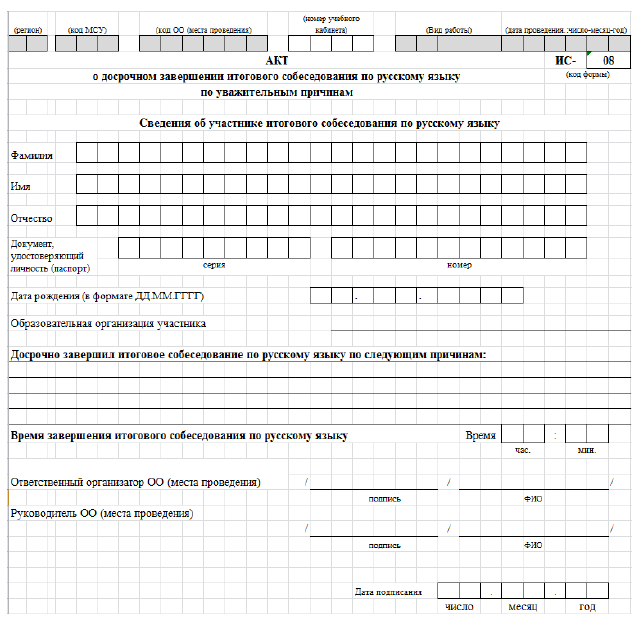 